Witam wszystkie Słoneczka oraz RodzicówPrzygotowałam materiały na cały tydzień od 20.04.2020r. do 24.04.2020r. Życzę zdrowia i owocnej pracy Pozdrawiam Iwona Burzyńska Temat kompleksowy: „Stop! Zabraniam! Zakazuję! Śmieci w worki się pakuje!”Poniedziałek 20.04.2020 „Psuje i bałaganiarze”• „Nasze zabawki” – przegląd zabawek pod kątem sprawności, porządku, możliwości naprawy . Prosimy o zgromadzenie wszystkich zabawek, które są w jakiś sposób uszkodzone lub zdekompletowane . Dzieci oglądają zabawki i pod kierunkiem Rodzica decydują, czy zabawkę da się naprawić, czy jest do wyrzucenia.•„Naprawimy misia” – wysłuchanie wiersza Cz. Janczarskiego „Naprawimy misia” – Kto misiowi urwał ucho? No, kto? – pytam. Cicho, głucho... Nikt się jakoś nie przyznaje. Może jechał miś tramwajem? Może upadł, biegnąc z górki? Może go dziobały kurki? Może Azor go tarmosił, urwał ucho, nie przeprosił? Igła, nitka, rączek para. Naprawimy szkodę zaraz. O! Już sterczą uszka oba. Teraz nam się miś podoba. Czesław Janczarski Napraw misia – dorysuj brakujące elementy i pokoloruj misia – praca plastyczna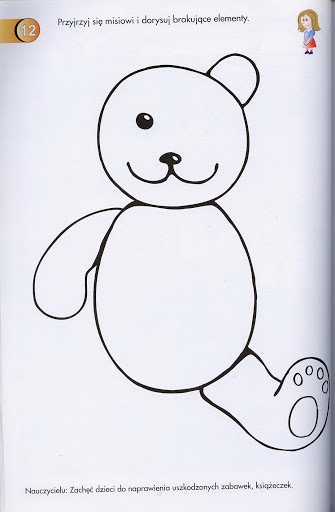 Wtorek 21.04.2020 „Sprzątać czy nie sprzątać”• „Śmieci” – zabawa logorytmiczna z akcentami . Dzieci recytują wierszyk . Akcentując słowa „precz” tupnięciem, wykonują gest odpychania, zmieniają intonację głosu: Śmieciu, precz! Śmieciu, precz! A porządek – dobra rzecz! • „Papierki na wietrze” – ćwiczenia oddechowe. Dziecko zwija papierek po cukierku w kulkę i ma za zadanie wdmuchnąć ją do pojemnika, który Rodzic trzyma pod linią blatu stołu . Po wykonaniu zadania następuje zamiana ról .• „Duszki leśne” – wysłuchanie i omówienie treści piosenki, nauka piosenki1 . Żyją w lesie małe duszki, które czyszczą leśne dróżki . Mają miotły i szufelki i do pracy zapał wielki .Ref .:  Duszki, duszki, duszki leśne, wstają co dzień bardzo wcześnie . I ziewając raz po raz, zaczynają sprzątać las! } bis2 . Piorą liście, myją szyszki, aż dokoła wszystko błyszczy . Muchomorom piorą groszki, bo te duszki to czyścioszki .Ref .: Duszki, duszki, duszki leśne…3 . Gdy ktoś czasem w lesie śmieci zaraz duszek za nim leci, zaraz siada mu na ręce, grzecznie prosi: – Nie śmieć więcej!Ref .: Duszki, duszki, duszki leśne…https://youtu.be/d_hb6NqGZQ8Środa 22.04.2020 „Skąd się biorą śmieci”• „Sznurek Jurka” – wysłuchanie wiersza I . Sikiryckiego oraz rozmowa na temat jego treści . Podczas czytania wiersza, można kolejno wysypywać wszystkie przedmioty, o których mowa w wierszu . „Sznurek Jurka” Tuż za szkołą, bardzo blisko, Było miejsce na boisko. Kiedyś tam wyrzucił Jurek Poplątany stary sznurek, A nazajutrz obok sznurka Od banana spadła skórka, Wyrzucona przez Karola. Tam też wkrótce Jaś i Ola Wyrzucili bez wahania Swoje torby po śniadaniach. Stos papierków po cukierkach Wysypała tam Walerka. Na papierki spadła ścierka, Jakaś pusta bombonierka I od lodów sto patyków, Pustych kubków moc z plastiku, Wyskubane słoneczniki, Jeden kalosz, nauszniki, Stare trampki, piłka z dziurą, Połamane wieczne pióro, Kilka opon od rowerów I ogromny stos papieru. Oto tak, od sznurka Jurka, Wnet urosła śmieci górka, A z tej górki wielka góra, Której szczyt utonął w chmurach. Nie ma miejsca na boisko,Lecz śmietnisko mamy blisko. Igor Sikirycki Przykładowe pytania: – Dlaczego powstała taka góra śmieci? Od czego się zaczęło to wysypisko? – Jaki błąd popełnili wszyscy? – Co by było, gdyby nie było koszy na śmieci? Na koniec prosimy dzieci o pomoc w posprzątaniu .• „Metalowe puszki lub szklane słoiki” –  gromadzimy odpowiednie śmieci (szkło, plastik, metal, papier) . Dzieci mają za zadanie posegregować odpowiednio przedmioty . Można przygotować atrapy koszy na śmieci w kolorach: niebieskim, żółtym, zielonym i brązowym. Omawiamy do jakiego koloru pojemnika powinny być wrzucane odpowiednie przedmioty i dziecko wrzuca zgromadzone śmieci do odpowiednich koszy.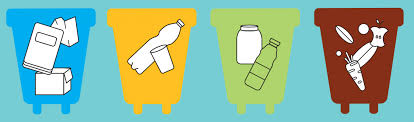 • „Śmieciowa orkiestra” – zabawa muzyczna . Dzieci wykonują proste instrumenty perkusyjne: grzechotki z puszek (puszki można napełnić piaskiem, grochem lub ryżem i dobrze zakleić otwór plastrem) . Inne propozycje wykorzystania śmieci jako instrumentów: uderzanie plastikową butelką o butelkę, uderzanie pałeczką (delikatnie) lub ołówkiem w dno słoików ustawionych do góry dnem, uderzanie dwiema tekturowymi rurkami z papierowych ręczników, folii spożywczej lub aluminiowej . Powstałe instrumenty ozdabiamy kolorowym papierem, kredkami, flamastrami..Czwartek 23.04.2020 „Ładnie wszędzie, bo czysto wszędzie”• „Sprzątamy u góry, sprzątamy na dole” – zabawa naśladowcza . Dajemy dzieciom chusteczki higieniczne i „zarządzamy” porządki . Gdy sprzątamy u góry, dzieci muszą wspiąć się na palcach i wysoko podnieść rękę z chusteczką, machając na boki raz prawą, raz lewą ręką . Gdy sprzątamy na dole, dzieci kucają, kreśląc kółka raz lewą, raz prawą ręką . • „Chora rzeka” – wysłuchanie wiersza „Chora rzeka”Śniła się kotkowi rzeka, wielka rzeka, pełna mleka… Tutaj płynie biała rzeka.. Jak tu pusto! Drzewo uschło… Cicho tak – ani ptak, ani ważka, ani komar, ani bąk, ani gad, ani płaz, ani ślimak, ani żadna wodna roślina, ani leszcz, ani płoć, ani pstrąg, nikt już nie żyje tutaj, bo rzeka jest zatruta. Sterczy napis: „zakaz kąpieli”. Mętny opar nad wodą się bieli. Chora rzeka nie narzeka tylko czeka, czeka, czeka… Joanna PapuzińskaPrzykładowe pytania do rozmowy: – Jak wyglądała rzeka opisana w wierszu? – Dlaczego rzeka była zatruta? – Jak myślicie, na co czeka rzeka?• „Wycieczka nad rzekę” – zabawa naśladowcza . Dzieci ilustrują ruchem opowiadanie Rodzica: Dziś wybierzemy się na wycieczkę nad rzekę. Musimy spakować plecaki, wkładamy: kanapki, picie, kurtkę przeciwdeszczową, pyszny smakołyk, zapinamy plecak i wkładamy na plecy. O, jaki ciężki, aż nam się nogi uginają pod ciężarem. Ale jesteście wytrawnymi turystami i nie straszne Wam ciężkie plecaki, wyruszamy! Maszerujemy, maszerujemy, a tu plecak coraz cięższy, coraz wolniej idziemy noga za nogą i pochylamy się do przodu. Całe szczęście, że już jesteśmy na miejscu, możemy zdjąć powoli ten ciężar i zjeść, co przynieśliśmy. Papierki po kanapkach i pustą butelkę pakujemy do plecaka. O! Niebo robi się coraz ciemniejsze, chyba zacznie padać. Zakładamy kurtkę przeciwdeszczową, zapinamy pusty plecak, wkładamy na plecy. Teraz jest leciutki jak piórko, możemy podskakiwać w drodze do domu.Piątek 24.04.2020 „Strażnicy czystości”• „Porządki” – zabawa ruchowo-naśladowcza . Dzieci zwijają rulon z gazet i trąbią w niego – jest to sygnał rozpoczęcia porządków . Kolejne czynności to: odkurzanie – machają rulonem, przestępując w przód i w tył oraz zamiatanie – machają rulonem na boki . Następnie rozwijają rulony, rozkładają gazetę na podłodze i okrężnymi ruchami myją podłogę ze zmianą kierunku mycia . Na koniec „piorą” gazety – szmatki i wytrzepują.• „Medale dla czyścioszków” – formowanie z plasteliny medali . Dzieci z  plasteliny tworzą płaski krążek, następnie ozdabiają go koralikami lub wykonują ornament patyczkiem .• „Miniwystęp” – prezentacja piosenki „Duszki leśne” 